Sonderanlage „Dienstabschnitt in Deutschland“ zum 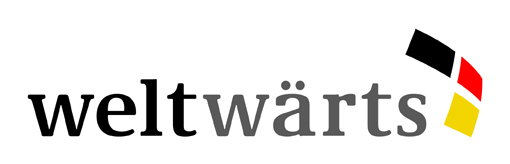 VerwendungsnachweisSachbericht über Entsendungen im Rahmen des weltwärts-ProgrammsStand: 	April 2021Träger-Nr.:     WLV-Nr.:         Die vorliegende Sonderanlage ist dem regulären Sachbericht des Verwendungsnachweises dann beizufügen, wenn Freiwillige vor dem Hintergrund der Covid-19-Pandemie einen Teil ihres Dienstes in Deutschland absolviert haben, weil sieim Frühjahr 2020 vorzeitig nach Deutschland zurückgekehrt sind,ihre für März/April 2020 vorgesehene Ausreise nicht mehr antreten konnten oderim Entsendezyklus 2020/21 oder 2021/22 nicht unmittelbar ausreisen konnten und deshalb ihren Dienst in Deutschland angetreten haben.Durchführung eines Dienstabschnittes in DeutschlandBitte wählen Sie den zutreffenden Entsendezyklus aus. Jahrgang 2019/20     Freiwillige, davon ab dem Stichtag 15.05.2020     durchgängig mit entwicklungspolitischer und/oder SDG-bezogener Tätigkeit    durchgängig freigestellt    phasenweise freigestellt, phasenweise mit entwicklungspolitischer und/oder SDG-bezogener Tätigkeit  Jahrgang 2020/21     Freiwillige mit entwicklungspolitischer und/oder SDG-bezogener Tätigkeit in Deutschland Jahrgang 2021/22     Freiwillige mit entwicklungspolitischer und/oder SDG-bezogener Tätigkeit in DeutschlandArt der Tätigkeiten sowie entwicklungspolitischer und/oder SDG-BezugHäufigste Tätigkeiten/Cluster von Tätigkeiten (max. 15)Herausragende Einzelbeispiele (max. 5)Freitext, max. ½ DIN A 4-SeitePädagogische Begleitung der Freiwilligen in Bezug auf ihre entwicklungspolitischen und/oder SDG-bezogenen Tätigkeiten Konnten Sie als Entsendeorganisation den Freiwilligen entwicklungspolitische und/oder SDG-bezogene Tätigkeiten innerhalb Ihrer Organisation anbieten? Konnten Sie als Entsendeorganisation den Freiwilligen entwicklungspolitische und/oder SDG-bezogene Tätigkeiten außerhalb Ihrer Organisation vermitteln?Haben sich Ihre Freiwilligen ihre Tätigkeiten selbst organisiert?Freitext, max. ½ DIN A 4-SeiteWie haben Sie die Freiwilligen bei der Organisation und der Durchführung ihres Engagements in Deutschland unterstützt (z.B. bei der Tätigkeitsfindung/-anbahnung, Entwicklung eigener Initiativen, Ausführung des Dienstes)? Freitext, max. ½ DIN A 4-SeiteWelche Rückmeldungen haben Sie von den Freiwilligen zu ihren Lernerfahrungen und Herausforderungen während des Einsatzes in Deutschland erhalten? Freitext, max. ½ DIN A 4-SeiteWelchen Herausforderungen sind Sie als Entsendeorganisation bei der Organisation, Durchführung und/oder Begleitung der Freiwilligen in ihrem entwicklungspolitisch und/oder SDG-bezogenem Engagement begegnet? Welche Lernerfahrungen haben Sie dabei gemacht? Freitext, max. ½ DIN A 4-SeiteTätigkeit(Angabe in Stichworten, max. ein Satz)entwicklungspolitischer und/oder SDG-Bezug(Angabe in Stichworten, max. ein Satz)